2017年无锡市区教育系统公开招聘教师计划调整公告　根据《2017年无锡市区教育系统公开招聘教师公告》规定，经无锡市人力资源和社会保障局批准，下列岗位因报名人数未达到开考比例，予以取消。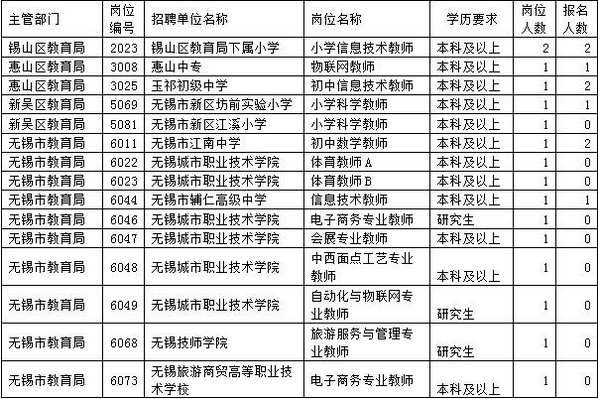 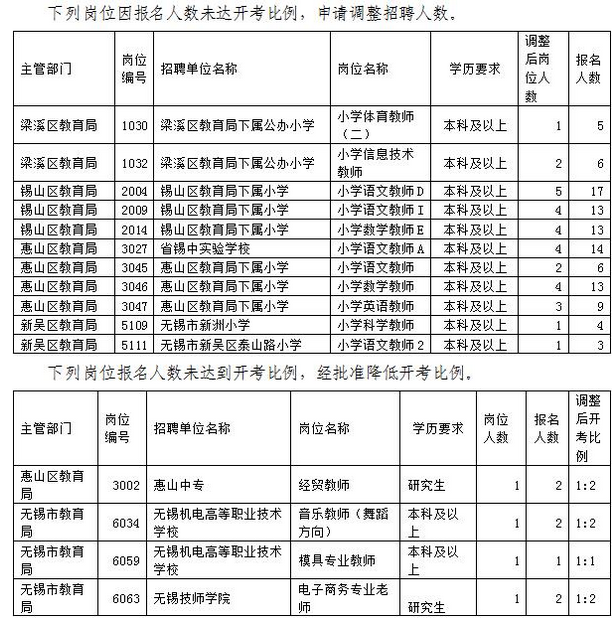 